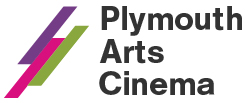 Plymouth Arts Cinema at Arts University Plymouth, Tavistock Place, Plymouth, PL4 8ATwww.plymouthartscinema.org | 01752 206114 | info@plymouthartscinema.orgJanuary 2023Where to find us Our venue is located inside Arts University Plymouth’s main campus at Tavistock Place. Go through Arts University Plymouth’s main entrance and turn right, you will face our Box Office and Café-Bar. Opening Times and How to Book
The Box Office and Café-bar open Tuesday, Thursday and Friday: 5-8.30pm; Wednesday: 1-8.30pm; Saturday: 1-8pm). You can call Box Office during these times: 01752 206114.The Box Office will be closed for Christmas and the New Year from Saturday 24th December – Tuesday 3rd January and will reopen at 5pm on Tuesday 3rd January.Standard £9.00 | Matinees £7.00 | Bringing in Baby £4 | Over 60s £7.75 | 25 & Under, Students, PCA Staff, Unwaged and low income £4 | Friends 10% discount and £6 on Tuesdays. Please bring relevant ID if you are eligible for a discount.Online booking fee £1.50 (waived from 24 Dec – 3rd Jan). Advance booking recommended.Film NotesJanuary 2023Hilma (12A)Tuesday 3 - Thursday 5 JanuaryTue 3, 5.45pm
Wed 4, 2.30pm
Thu 5, 8.30pmDir. Lasse Hallstrom, Sweden, 2022, 119 mins. Cast. Lena Olin, Tom Wiaschiha, Lily Cole, Tora Hallstrom.The film explores the enigmatic life - and loves - of af Klint (1862-1944), whose unconventional and highly spiritual art remained relatively unknown for decades.It tells the story of an unwavering search for the truth about humanity and the universe through art, at a time when men made all the rules. Today af Klint is recognised as one of the Western world’s first abstract artists, an achievement made even more impressive by the male-dominated artistic scene that surrounded her.Bones and All (18)Tuesday 3 – Thursday 12 January 
Programmer’s PickTue 3, 8.15pm
Wed 4, 5.30pmSat 7, 8pmThu 12, 5.45pmDir. Luca Guadagnino, US, 2022, 130 mins. Cast. Timothee Chalamet, Taylor Russell, Mark Rylance.After his most recent remake of Suspiria in 2018, director Luca Guadagnino returns to the horror genre with a coming-of-age story that is good enough to eat. Set during the mid-80s of Reaganite USA, Bones And All tells the story of first love between Maren, a young woman learning how to survive on the margins of society, and Lee, an intense and disenfranchised drifter, who have one key thing in common - their cannibalism. When they meet, they join together for a thousand-mile odyssey which takes them through the back roads, hidden passages, and murky undersides of outsider America. But despite their best efforts to live a life of relative normality, all roads lead back to their terrifying pasts and to a final stand which will determine whether their love can survive their otherness.White Noise (15)
MUBI GOWednesday 4 – Tuesday 10 January 2023Wed 4, 8.15pm
Thu 5, 5.45pmSat 7, 2.30pmTue 10, 8.15pmDir. Noah Baumbach, US, 2022, 135 mins. Cast. Adam Driver, Greta Gerwig, Jodie Turner-Smith.Jack Gladney, a four-times married college professor, leads an ordinary life – or as ordinary as one’s life can be when you’re a pioneer in the field of Hitler studies but have only just started learning German. Noah Baumbach delivers a thrilling, genre bending adaptation of Don DeLillio’s novel with Adam Driver and Greta Gerwig taking the lead as a married couple attempting to deal with the mundane conflicts of everyday life while grappling with the universal mysteries of love, death, and the possibility of happiness in an uncertain world. Joined by an all-star cast playing family, friends and co-workers, Driver’s anti-hero finds himself on a journey to conquer his crippling fear of death, with some very unexpected results.At once hilarious and horrifying, lyrical and absurd, ordinary and apocalyptic, White Noise dramatizes a contemporary American family’s experience in this ambitious, comic look at human relationships. It’s a film that is sure to delight Baumbach’s fans, old and new.Lady Chatterley’s Lover (15)F-RatedFriday 6th – Wednesday 11th JanuaryFri 6, 5.45pm
Tue 10, 5.45pm
Wed 11, 2.30pm & 8.30pmDir. Laure de Clermont-Tonnerre, UK, 2022, 126 mins. Cast. Emma Corrin, Joely Richardson, Jack O’Connell.https://www.youtube.com/watch?v=ZOkXE3B0pDAMarrying Sir Clifford Chatterley, Connie's life of wealth and privilege seems set as she takes the title of Lady Chatterley. Yet this idealistic union gradually becomes an incarceration when Clifford returns from the First World War with injuries that have left him unable to walk. When she meets and falls for Oliver Mellors, the gamekeeper on the Chatterley family estate, their secret trysts lead her to a sensual, sexual awakening. But as their affair becomes the subject of local gossip, Connie faces a life-altering decision: follow her heart or return to her husband and endure what Edwardian society expects of her.  This is a beautifully fresh adaptation of D. H. Lawrence’s infamous novel.The Silent Twins (18)
F-Rated | Programmer’s PickFriday 6th – Thursday 12th JanuaryFri 6, 8.30pm
Sat 7, 5.30pm
Wed 11, 6pm
Thu 12, 8.30pmDir. Agnieszka Smoczynska, Poland/UK, 2022, 113 mins. Cast. Letitia Wright, Tamara Lawrance, Leah Mondesir-Simmondshttps://www.youtube.com/watch?v=lEN2rk__XmsDaughters of the Windrush generation and the only Black children in the local community (Wales in the 1970s), Jennifer and June found solace in each other and developed an intensely close and secretive bond that began to psychologically and socially disrupt their lives. With complex and powerful performances from Letitia Wright and Tamara Lawrence as the central sisters, alongside astonishing cinematography and animated sequences, The Silent Twins is an extraordinary study of loneliness and imagination (both sisters wrote prolifically) let down and (with eleven years in Broadmoor hospital) incarcerated by structures of power.Corsage (15)F-Rated | MUBI GOFriday 13th – Thursday 19th JanuaryFri 13, 6pm
Sat 14, 8pm
Tue 17, 6pm
Wed 18, 2.30pm & 8.30pm
Thu 19, 6pmDir. Marie Kreutzer, Austria, 2022, 113 mins, subtitled. Cast. Vicky Krieps, Ivana Urban, Colin Morgan.https://www.youtube.com/watch?v=P7LpMtLRe2EVicky Krieps stars as Empress Elizabeth 'Sissi' of Austria in this witty, sexy and distinctly postmodern vision of her life, winner of Best Film award at this year's London Film Festival. In 1877, celebrating her 40th birthday, Elisabeth of Austria is finding it harder than ever to tighten her corsets to the required 18 inches and to maintain her desirable public image. Her political role at court is performative; she is icily disliked by the family of her unfaithful husband, Franz Joseph, suspected of disloyalty, and body-shamed by attendants. Furious and lonely, hungry for new life, she leaves Vienna for England and Bavaria to visit old friends and former lovers and rediscover the purpose and excitement of her youth. A vibrant, mischievous take on the period drama.A Love Song (PG)Friday 13th – Saturday 28th JanuaryFri 13, 8.30pm
Sat 14, 2.30 & 5.30pm
Tue 17, 8.30pm
Wed 18, 6pm
Thu 19, 8.30pm
Sat 28, 2.30pm (Relaxed Screening) Dir. Max Walker-Silverman, US, 2022, 81 mins. Cast. Dale Dickey, Wes Studi, Michelle Wilson.https://www.youtube.com/watch?v=NysYn89m5y4Faye is a lone traveller biding her time fishing, birding and stargazing at a rural Colorado campground as she awaits the arrival of Lito, a figure from her past who is navigating his own tentative and nomadic journey across the rugged West. Like the country music that has traditionally channelled the heartbreak and resilience of Americans in search of themselves and others, A Love Song weaves a lyrical and ultimately joyful refrain out of the transformative act of being alone, and reminds us that love can nourish and mystify at any age. Providing a brilliant (and too-rare) showcase for veteran actors Dale Dickey and Wes Studi, A Love Song tells a small, stirring tale with quiet grace.Empire of Light (age rating tbc)Friday 20th – Thursday 26th JanuaryFri 20, 6pm
Sat 21, 5pm
Tue 24, 8.30pm
Wed 25, 11am (BIB), 2.30pm & 8.30pm
Thu 26, 6pmDir. Sam Mendes, UK, 2022, 115 mins. Cast. Olivia Coleman, Colin Firth, Toby Jones, Michael Ward.https://www.youtube.com/watch?v=3JA3bD5xs-QHilary (Olivia Colman) manages a seafront picture palace in Margate. Once an opulent multiscreen cinema with a dance hall overlooking the sea, now only one screen remains open, albeit a grand one. In preparation for a regional premiere of Chariots of Fire, Hilary and her colleagues - played by a heavyweight ensemble that includes Toby Jones, Colin Firth, Tom Brooke and Michael Ward - spruce up the venue. Outside, the town itself is crumbling, with a rising far-right presence and Stephen  regularly harassed by skinheads. Mendes delivers a stirring ode to the cinema as a space for collective experience, offering the pleasures and balms of watching films in darkness together.TBCEnys Men (15)Saturday 21st – Thursday 26th JanuarySat 21, 8pm + Intro and Q&A with Director Mark Jenkin 
Tue 24, 6pm
Wed 25 6pm
Thu 26, 8.30pm 
Dir. Mark Jenkin, UK, 2022, 96 mins. Cast. Mary Woodvine, John Woodvine, Edward Rowe.Mark Jenkin follows up his acclaimed breakthrough Bait with this mind-bending Cornish folk horror tale, gorgeously shot on grainy 16mm.In 1973 on a remote island off the Cornish coast, a wildlife volunteer's daily observations of a rare flower take a dark turn into the strange and metaphysical, forcing both her (and the audience) to question what is real, and what is a nightmare...is the landscape not only alive, but sentient? Shooting on 16mm colour film stock and using post-synched sound, Jenkin has created another boldly experimental work set against his native Cornish landscape. It's an eerie, almost dialogue-free throwback to the British folk horrors of the 1970s; an ode to Cornwall's rich folklore and natural beauty; and a look at how, when alone, we are at the mercy of our memories, dreams, and fears.Alcarràs (15)F-Rated | Programmer’s Pick | MUBI GOFriday 27th January – Thursday 2nd FebruaryFri 27, 5.30pm
Sat 28, 8pm
Tue 31, 5.30pm
Wed 1, 8.30pm
Thu 2, 5.30pmDir. Carla Simon, Spain, 2022, 120 mins, subtitled. Cast. Jordi Pujol Dolcet, Anna Otin, Xenia Roset.https://www.youtube.com/watch?v=5__6yoPMBRYThe Solé family have always spent their summers picking peaches from the orchard but could now be facing eviction and, in gathering what could be their last crop, family relationships begin to break down. The first Catalan-language film to win the Berlinale’s Golden Bear award, Carla Simón’s second feature following her debut Summer 1993 is a gorgeously shot, immersive and naturalistic ode to living and landscape. Drawing from the director’s own life and using an astounding cast of non-professional actors, Alcarràs deftly balances its realism and the politics of land-use, agriculture and industry with a poetic evocation of domestic life. By turns charming and melancholy, this is the assured confirmation of Simón as a powerfully insightful and exciting director to follow.Tár (15)Friday 27th January - Thursday 2nd FebruaryFri 27, 8pm 
Sat 28, 4.30pm
Tue 31, 8pm
Wed 1, 2.15pm & 5.30pm
Thu 2, 8pmDir. Todd Field, US/Germany, 2022, 158 mins. Cast. Cate Blanchett, Noemie Merlant, Nina Hoss.https://www.youtube.com/watch?v=Na6gA1RehsUCate Blanchett is Lydia Tár, a world-famous and critically-lauded composer and conductor. Her seemingly charmed life, complete with wife, daughter, adoring fans and students, is suddenly threatened when a former protégé re-emerges, and with her demons from the past that Tár has managed thus far to artfully avoid. Tár cements Field as a modern cinema great, delivering a sonically immersive, utterly captivating character piece, powered by the electric Cate Blanchett. Blanchett’s pitch-perfect portrayal of monstrous elitism and obsession won her the Volpi Cup for Best Actress at this year’s Venice Film Festival.Wurlitza: The Kid + One WeekFriday 10th February, 7.30pmWe are delighted to welcome back Wurlitza for a live performance and screening of two rare gems, Charlie Chaplin’s The Kid and Buster Keaton’s One Week. Each film soundtrack is an absolute labour of love, taking on average about 2 years to compile. Once planned out and relatively familiar, the band start performing and ironing out what truly works and what doesn’t. The band are often asked how on earth they come up with their soundtracks, and the answer is simply a diverse interest in music and a lot of trial and error. One Week (25 mins) Buster Keaton and Sybil Seely star as a newly-wedded couple who attempt to build a house from a prefabricated kit, with less than perfect results. This charming and comedic short has allowed Wurlitza to delve into the world of slapstick, and create not only a musical accompaniment but an array of inventive sound effects!The Kid (60 mins) Starring alongside his child protégé Jackie Coogan, this is an hour-long treat of Charlie Chaplin at his best. This funny yet heart-warming film follows Chaplin’s character as a child almost literally falls into his life.